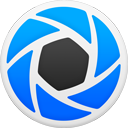 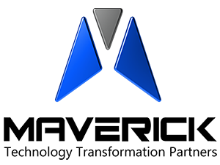 												Date:- 31/07/2023KeyShot Product Life Cycle RoadmapThis document was updated by Luxion on February 21, 2023Customers with unsupported products are not entitled to download or receive updates, maintenance releases, patches (including critical security patches), hotfixes, or any other technical support services. Access to unsupported versions and plugins are at your own risk and Luxion is not responsible for any technical support (including problems you create) as a result of accessing these resources.When a product moves to unsupported status, customers with current subscriptions or maintenance plans will continue to have access to Luxion’s technical support team. To resolve an issue, it may be necessary to upgrade to a newer version or product solution.When a product reaches end of life, product downloads will be removed, license servers will be unavailable, and technical assistance will no longer be provided, regardless of subscription or maintenance status.Major Version ReleaseGA DateGA DateSupported Version Available UntilUnsupported Version Available Until End of LifeKeyShot 2KeyShot 2June 7, 2010May 2014March 2023April 2023KeyShot 3KeyShot 3November 15, 2011November 2015March 2023April 2023KeyShot 4KeyShot 4February 14, 2013August 2017March 2023April 2023KeyShot 5KeyShot 5May 27, 2014October 2018March 2023April 2023KeyShot 6KeyShot 6November 12, 2015November 2019March 2023April 2023KeyShot 7KeyShot 7August 2, 2017November 2020March 2023April 2023KeyShot 8KeyShot 8October 2, 2018January 2024January 2025January 2026KeyShot 9KeyShot 9November 5, 2019January 2025January 2027January 2028KeyShot 10KeyShot 10November 17, 2020January 2026January 2028January 2029KeyShot 11KeyShot 11February 8, 2022January 2027January 2029January 2030KeyShot 2023KeyShot 2023March 2023*January 2026**January 2027**January 2028**